Вх. № ……./ ………………… г.ДО ДИРЕКТОРАНА VIII ОУ „КРАКРА ПЕРНИШКИ“ГРАД ПЕРНИК			                           З А Я В Л Е Н И Е  От ……………………………………………………………………………………………... Адрес………………………………………………………………………………………….... Моб. телефон……………………………………………………………………….................. Ел. поща………………………………………………………………………………………..ГОСПОЖО ДИРЕКТОР,Желая синът ми/дъщеря ми …………………………………………………………………………………………...............ЕГН: …………………………………….., да бъде записан/а в І клас на повереното Ви училище през учебната ……………….. година.Желая / не желая детето ми да посещава ГЦОУД  /занималня/.  /ненужното се зачертава/Дата:………………………			            	    С уважение:…………….....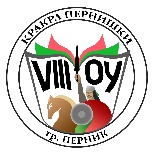 VIII ОСНОВНО УЧИЛИЩЕ «КРАКРА ПЕРНИШКИ»гр. Перник, кв.      Клепало тел.: 076/60 17 90;       e-mail: info-1403203@edu.mon.bg                 www.8oupernik.com